       Štefanova ulica 2, 1501 Ljubljana	T: 01 428 40 00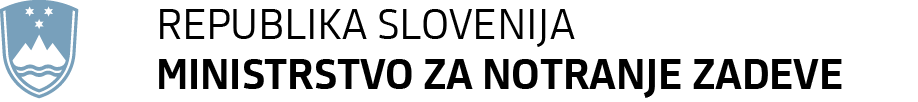 	F: 01 428 47 33 	E: gp.mnz@gov.si	www.mnz.gov.siPoročilo o udeležbi delegacije Republike Slovenije pod vodstvom državnega sekretarja dr. Boža Predaliča na videokonferenčnem ministrskem srečanju držav Salzburškega foruma, Ljubljana/Budimpešta, 14. december 202114. 12. 2021 je potekalo srečanje ministrov držav članic in držav prijateljic Salzburškega foruma (SF). Srečanje je zaradi slabih epidemioloških razmer potekalo videokonferenčno. Prisotni so bili predstavniki držav članic SF: Avstrija, Bolgarija, Hrvaška, Češka, Madžarska, Poljska, Romunija Slovaška in Slovenija, držav prijateljic SF: Srbija, Črna gora, Severna Makedonija, agencij EU: Frontex, Europol ter predstavnik Evropske komisije in predsedstva JCP.Srečanje je bilo posvečeno aktualnim vprašanjem na področju notranje in mejne varnosti ter boja proti nezakonitim migracijam. Prvi del je bil namenjen razpravam o azilu in migracijah ter upravljanju meja. Drugi del pa je bil namenjen razpravi o migracijskih izzivih vzdolž vzhodno sredozemske migracijske poti in prihodnji usmeritvi skupne koordinacijske platforme.V prvem delu so vse države izpostavile veliko obremenjenost zaradi migracijskih tokov in hkrati izrazile veliko zaskrbljenost zaradi vse večje nestabilnosti na vzhodni zunanji meji EU. Poudarile so, da je potreben skupen nastop celotne EU, če želimo, da se zmanjša nevarnost ponovitve beloruskega scenarija še na drugih zunanjih mejah EU. Potrebni so novi pravni okviri EU na področju boja proti hibridnim grožnjam. Kar nekaj udeleženk je izrazilo prepričanje, da morajo pravne določbe državam članicam dovoljevati postavitev tehničnih ovir in da mora Evropska unija s finančnimi sredstvi pomagati pri postavljanju ovir na zunanjih mejah. Prihodnje politično in strokovno usklajevanje proti nezakonitim migracijam na nivoju EU je bistvenega pomena. Sodelovanje, ki se že razvija, mora biti pospešeno. Držav Salzburškega foruma, pa tudi drugih držav članic EU v soočanju z migracijskimi pritiski ne smemo puščati samih. Pri soočanju z migracijami DČ potrebujejo pomoč prek Frontexa ali pa prek bilateralnih sodelovanj. Prizadevanja za krepitev partnerstev na področju tihotapljenja ljudi so ključna; sploh sodelovanje z Europolom. Predstavnik Slovenije dr. Božo Predalič je v uvodu opravičil ministra Hojsa in se zahvalil za podporo in pomoč DČ SF pri soočanju z migracijami. V nadaljevanju je predstavil kako velik pomen je med predsedovanjem Slovenija dala območju Zahodnega Balkana, prav tako pa je izrazil tudi zaskrbljenost nad vse slabši varnostno situacijo na vzhodnih mejah EU. Dejal je, da je eden od ključnih dejavnikov za sodelovanje in obvladovanje nedovoljenih migracij na področju Zahodnega Balkana medsebojna pomoč pri nadzoru meja, učinkovito sodelovanje in izmenjava informacij. Prav tako pa je nadvse pomembno tudi spoštovanje določb bilateralnih sporazumov in protokolov za uspešno vračanje ter pripravljenost za ponovni sprejem tujcev, saj se Slovenija sooča z vse večjim številom izraženih namer za mednarodno zaščito. Drugi del je bil namenjen razpravi o migracijskih izzivih vzdolž vzhodno sredozemske migracijske poti in prihodnji usmeritvi skupne koordinacijske platforme. Vsi prisotni so izpostavili, da so trenutne razmere še vedno težavne. Udeleženci so največkrat opozorili na potrebo za zajezitev nezakonitih migracij že v izvornih državah. Eden najbolj pomembnih pogojev za to je zagotavljanje stikov s tretjimi državami. Ne samo, ko bo govora o vračanju, ampak tudi, ko bo govora o ponovnem sprejemu in reintegraciji. Na vseh balkanskih območjih je vidno, da je poudarek na zagotavljanju varovanja meja. Udeleženci so se strinjali, da ima lahko pri težavi glede vse večjega problema tihotapljenja in pri odkrivanju tihotapskih družb, dodatno vlogi tudi Salzburški forum.Državni sekretar Predalič je v drugem delu povedal, da se Slovenija sooča s povečanimi migracijskimi pritiski, ki prihajajo iz vzhodno sredozemske poti prek balkanske poti na našo južno mejo. Poudaril je pomen stalnega spremljanja migracijske situacije v vzhodnem Sredozemlju. Pozdravil je pobudo skupne koordinacijske platforme in njen cilj izboljšati učinkovitost medsebojnega sodelovanja na področju migracij na tako imenovani balkanski migracijski poti. Prav tako je izrazil pripravljenost Slovenije, da v okviru svojih zmožnosti, sodeluje v platformi. Prvega januarja 2022 predsedovanje Salzburškemu forumu prevzema Poljska. Poljsko predsedstvo je predstavilo prioritete njihovega predsedovanja. Poljska vidi instrumentalizacijo migracij, kot zelo perečo in nujno temo, ne le da Salzburški forum, ampak tudi za celotno EU. Prav tako je za poljsko pomembno področje vračanja in sodelovanje med državami, agencijami EU in EU pri vračanju. Kot tretjo prioriteto pa Poljska izpostavlja kodeks policijskega sodelovanja.   Številka: 500-83/2021/57Številka: 500-83/2021/57Ljubljana, 22. 12. 2021Ljubljana, 22. 12. 2021EVA (če se akt objavi v Uradnem listu RS)EVA (če se akt objavi v Uradnem listu RS)GENERALNI SEKRETARIAT VLADE REPUBLIKE SLOVENIJEGp.gs@gov.siGENERALNI SEKRETARIAT VLADE REPUBLIKE SLOVENIJEGp.gs@gov.siZADEVA: Poročilo o udeležbi delegacije Republike Slovenije pod vodstvom državnega sekretarja dr. Boža Predaliča na videokonferenčnem ministrskem srečanju držav Salzburškega foruma, Ljubljana/Budimpešta, 14. december 2021ZADEVA: Poročilo o udeležbi delegacije Republike Slovenije pod vodstvom državnega sekretarja dr. Boža Predaliča na videokonferenčnem ministrskem srečanju držav Salzburškega foruma, Ljubljana/Budimpešta, 14. december 2021ZADEVA: Poročilo o udeležbi delegacije Republike Slovenije pod vodstvom državnega sekretarja dr. Boža Predaliča na videokonferenčnem ministrskem srečanju držav Salzburškega foruma, Ljubljana/Budimpešta, 14. december 2021ZADEVA: Poročilo o udeležbi delegacije Republike Slovenije pod vodstvom državnega sekretarja dr. Boža Predaliča na videokonferenčnem ministrskem srečanju držav Salzburškega foruma, Ljubljana/Budimpešta, 14. december 2021ZADEVA: Poročilo o udeležbi delegacije Republike Slovenije pod vodstvom državnega sekretarja dr. Boža Predaliča na videokonferenčnem ministrskem srečanju držav Salzburškega foruma, Ljubljana/Budimpešta, 14. december 20211. Predlog sklepov vlade:1. Predlog sklepov vlade:1. Predlog sklepov vlade:1. Predlog sklepov vlade:1. Predlog sklepov vlade:Na podlagi šestega odstavka 21. člena Zakona o Vladi Republike Slovenije (Uradni list RS, št. 24/05 – uradno prečiščeno besedilo, 109/08, 38/10 – ZUKN, 8/12, 21/13, 47/13 – ZDU-1G, 65/14 in 55/17) je Vlada Republike Slovenije na … dne … pod točko …  sprejela naslednjiS K L E P:Vlada Republike Slovenije je sprejela Poročilo o udeležbi delegacije Republike Slovenije pod vodstvom državnega sekretarja dr. Boža Predaliča na videokonferenčnem ministrskem srečanju držav Salzburškega foruma, Ljubljana/Budimpešta, 14. december 2021mag. Janja Garvas Hočevarv. d. generalnega sekretarjaVročiti:Kabinetu predsednika vladeMinistrstvu za notranje zadeveMinistrstvo za zunanje zadeveNa podlagi šestega odstavka 21. člena Zakona o Vladi Republike Slovenije (Uradni list RS, št. 24/05 – uradno prečiščeno besedilo, 109/08, 38/10 – ZUKN, 8/12, 21/13, 47/13 – ZDU-1G, 65/14 in 55/17) je Vlada Republike Slovenije na … dne … pod točko …  sprejela naslednjiS K L E P:Vlada Republike Slovenije je sprejela Poročilo o udeležbi delegacije Republike Slovenije pod vodstvom državnega sekretarja dr. Boža Predaliča na videokonferenčnem ministrskem srečanju držav Salzburškega foruma, Ljubljana/Budimpešta, 14. december 2021mag. Janja Garvas Hočevarv. d. generalnega sekretarjaVročiti:Kabinetu predsednika vladeMinistrstvu za notranje zadeveMinistrstvo za zunanje zadeveNa podlagi šestega odstavka 21. člena Zakona o Vladi Republike Slovenije (Uradni list RS, št. 24/05 – uradno prečiščeno besedilo, 109/08, 38/10 – ZUKN, 8/12, 21/13, 47/13 – ZDU-1G, 65/14 in 55/17) je Vlada Republike Slovenije na … dne … pod točko …  sprejela naslednjiS K L E P:Vlada Republike Slovenije je sprejela Poročilo o udeležbi delegacije Republike Slovenije pod vodstvom državnega sekretarja dr. Boža Predaliča na videokonferenčnem ministrskem srečanju držav Salzburškega foruma, Ljubljana/Budimpešta, 14. december 2021mag. Janja Garvas Hočevarv. d. generalnega sekretarjaVročiti:Kabinetu predsednika vladeMinistrstvu za notranje zadeveMinistrstvo za zunanje zadeveNa podlagi šestega odstavka 21. člena Zakona o Vladi Republike Slovenije (Uradni list RS, št. 24/05 – uradno prečiščeno besedilo, 109/08, 38/10 – ZUKN, 8/12, 21/13, 47/13 – ZDU-1G, 65/14 in 55/17) je Vlada Republike Slovenije na … dne … pod točko …  sprejela naslednjiS K L E P:Vlada Republike Slovenije je sprejela Poročilo o udeležbi delegacije Republike Slovenije pod vodstvom državnega sekretarja dr. Boža Predaliča na videokonferenčnem ministrskem srečanju držav Salzburškega foruma, Ljubljana/Budimpešta, 14. december 2021mag. Janja Garvas Hočevarv. d. generalnega sekretarjaVročiti:Kabinetu predsednika vladeMinistrstvu za notranje zadeveMinistrstvo za zunanje zadeveNa podlagi šestega odstavka 21. člena Zakona o Vladi Republike Slovenije (Uradni list RS, št. 24/05 – uradno prečiščeno besedilo, 109/08, 38/10 – ZUKN, 8/12, 21/13, 47/13 – ZDU-1G, 65/14 in 55/17) je Vlada Republike Slovenije na … dne … pod točko …  sprejela naslednjiS K L E P:Vlada Republike Slovenije je sprejela Poročilo o udeležbi delegacije Republike Slovenije pod vodstvom državnega sekretarja dr. Boža Predaliča na videokonferenčnem ministrskem srečanju držav Salzburškega foruma, Ljubljana/Budimpešta, 14. december 2021mag. Janja Garvas Hočevarv. d. generalnega sekretarjaVročiti:Kabinetu predsednika vladeMinistrstvu za notranje zadeveMinistrstvo za zunanje zadeve2. Predlog za obravnavo predloga zakona po nujnem ali skrajšanem postopku v državnem zboru z obrazložitvijo razlogov:2. Predlog za obravnavo predloga zakona po nujnem ali skrajšanem postopku v državnem zboru z obrazložitvijo razlogov:2. Predlog za obravnavo predloga zakona po nujnem ali skrajšanem postopku v državnem zboru z obrazložitvijo razlogov:2. Predlog za obravnavo predloga zakona po nujnem ali skrajšanem postopku v državnem zboru z obrazložitvijo razlogov:2. Predlog za obravnavo predloga zakona po nujnem ali skrajšanem postopku v državnem zboru z obrazložitvijo razlogov://///3.a Osebe, odgovorne za strokovno pripravo in usklajenost gradiva:3.a Osebe, odgovorne za strokovno pripravo in usklajenost gradiva:3.a Osebe, odgovorne za strokovno pripravo in usklajenost gradiva:3.a Osebe, odgovorne za strokovno pripravo in usklajenost gradiva:3.a Osebe, odgovorne za strokovno pripravo in usklajenost gradiva:Suzana Ivanović, Kabinet ministra, po pooblastilu vodja Službe za evropske zadeve in mednarodno sodelovanje, Ministrstvo za notranje zadeveSuzana Ivanović, Kabinet ministra, po pooblastilu vodja Službe za evropske zadeve in mednarodno sodelovanje, Ministrstvo za notranje zadeveSuzana Ivanović, Kabinet ministra, po pooblastilu vodja Službe za evropske zadeve in mednarodno sodelovanje, Ministrstvo za notranje zadeveSuzana Ivanović, Kabinet ministra, po pooblastilu vodja Službe za evropske zadeve in mednarodno sodelovanje, Ministrstvo za notranje zadeveSuzana Ivanović, Kabinet ministra, po pooblastilu vodja Službe za evropske zadeve in mednarodno sodelovanje, Ministrstvo za notranje zadeve3.b Zunanji strokovnjaki, ki so sodelovali pri pripravi dela ali celotnega gradiva:3.b Zunanji strokovnjaki, ki so sodelovali pri pripravi dela ali celotnega gradiva:3.b Zunanji strokovnjaki, ki so sodelovali pri pripravi dela ali celotnega gradiva:3.b Zunanji strokovnjaki, ki so sodelovali pri pripravi dela ali celotnega gradiva:3.b Zunanji strokovnjaki, ki so sodelovali pri pripravi dela ali celotnega gradiva://///4. Predstavniki vlade, ki bodo sodelovali pri delu državnega zbora:4. Predstavniki vlade, ki bodo sodelovali pri delu državnega zbora:4. Predstavniki vlade, ki bodo sodelovali pri delu državnega zbora:4. Predstavniki vlade, ki bodo sodelovali pri delu državnega zbora:4. Predstavniki vlade, ki bodo sodelovali pri delu državnega zbora://///5. Kratek povzetek gradiva:5. Kratek povzetek gradiva:5. Kratek povzetek gradiva:5. Kratek povzetek gradiva:5. Kratek povzetek gradiva:Delegacija Republike Slovenije pod vodstvom državnega sekretarja dr. Boža Predaliča se je 14. decembra udeležila videokonferenčnega srečanja ministrov za notranje zadeve držav Salzburškega foruma. Srečanje je bilo posvečeno aktualnim vprašanjem na področju notranje in mejne varnosti ter boja proti nezakonitim migracijam. Dogodku, ki ga je organizirala Madžarska, kot trenutno predsedujoča Salzburškemu forumu, so se v drugem delu srečanja pridružili tudi predstavniki držav prijateljic Salzburškega foruma ter predstavniki Evropske komisije, Frontexa, Europola in Sekretariata JCP.Videokonferenčno srečanje je potekalo 14. decembra 2021. Prvi del je bil namenjen razpravam o azilu in migracijah ter upravljanju meja. Drugi del pa je bil namenjen razpravi o migracijskih izzivih vzdolž vzhodno sredozemske migracijske poti in prihodnji usmeritvi skupne koordinacijske platforme. Države članice Salzburškega foruma, ki je prostor večstranskega dialoga in sodelovanja  na področju notranje varnosti, so Avstrija, Bolgarija, Češka republika, Hrvaška, Madžarska, Poljska, Romunija, Slovaška in Slovenija. Odkar je bil leta 2000 ustanovljen, se je Salzburški forum razvil v eno največjih in najpomembnejših regionalnih varnostnih partnerstev v Evropski uniji. Sodelovanje znotraj Salzburškega foruma je osredotočeno na okrepitev operativnega sodelovanja v srednji Evropi, skupno lobiranje pri pripravi politik EU in implementacijo skupne zunanje strategije Salzburškega foruma s posebnim poudarkom na sosednjih državah. Salzburški forum se posveča tudi dobremu sodelovanju na schengenskih mejah in skupnemu nastopanju pri lobiranju za mesta v institucijah EU.Delegacija Republike Slovenije pod vodstvom državnega sekretarja dr. Boža Predaliča se je 14. decembra udeležila videokonferenčnega srečanja ministrov za notranje zadeve držav Salzburškega foruma. Srečanje je bilo posvečeno aktualnim vprašanjem na področju notranje in mejne varnosti ter boja proti nezakonitim migracijam. Dogodku, ki ga je organizirala Madžarska, kot trenutno predsedujoča Salzburškemu forumu, so se v drugem delu srečanja pridružili tudi predstavniki držav prijateljic Salzburškega foruma ter predstavniki Evropske komisije, Frontexa, Europola in Sekretariata JCP.Videokonferenčno srečanje je potekalo 14. decembra 2021. Prvi del je bil namenjen razpravam o azilu in migracijah ter upravljanju meja. Drugi del pa je bil namenjen razpravi o migracijskih izzivih vzdolž vzhodno sredozemske migracijske poti in prihodnji usmeritvi skupne koordinacijske platforme. Države članice Salzburškega foruma, ki je prostor večstranskega dialoga in sodelovanja  na področju notranje varnosti, so Avstrija, Bolgarija, Češka republika, Hrvaška, Madžarska, Poljska, Romunija, Slovaška in Slovenija. Odkar je bil leta 2000 ustanovljen, se je Salzburški forum razvil v eno največjih in najpomembnejših regionalnih varnostnih partnerstev v Evropski uniji. Sodelovanje znotraj Salzburškega foruma je osredotočeno na okrepitev operativnega sodelovanja v srednji Evropi, skupno lobiranje pri pripravi politik EU in implementacijo skupne zunanje strategije Salzburškega foruma s posebnim poudarkom na sosednjih državah. Salzburški forum se posveča tudi dobremu sodelovanju na schengenskih mejah in skupnemu nastopanju pri lobiranju za mesta v institucijah EU.Delegacija Republike Slovenije pod vodstvom državnega sekretarja dr. Boža Predaliča se je 14. decembra udeležila videokonferenčnega srečanja ministrov za notranje zadeve držav Salzburškega foruma. Srečanje je bilo posvečeno aktualnim vprašanjem na področju notranje in mejne varnosti ter boja proti nezakonitim migracijam. Dogodku, ki ga je organizirala Madžarska, kot trenutno predsedujoča Salzburškemu forumu, so se v drugem delu srečanja pridružili tudi predstavniki držav prijateljic Salzburškega foruma ter predstavniki Evropske komisije, Frontexa, Europola in Sekretariata JCP.Videokonferenčno srečanje je potekalo 14. decembra 2021. Prvi del je bil namenjen razpravam o azilu in migracijah ter upravljanju meja. Drugi del pa je bil namenjen razpravi o migracijskih izzivih vzdolž vzhodno sredozemske migracijske poti in prihodnji usmeritvi skupne koordinacijske platforme. Države članice Salzburškega foruma, ki je prostor večstranskega dialoga in sodelovanja  na področju notranje varnosti, so Avstrija, Bolgarija, Češka republika, Hrvaška, Madžarska, Poljska, Romunija, Slovaška in Slovenija. Odkar je bil leta 2000 ustanovljen, se je Salzburški forum razvil v eno največjih in najpomembnejših regionalnih varnostnih partnerstev v Evropski uniji. Sodelovanje znotraj Salzburškega foruma je osredotočeno na okrepitev operativnega sodelovanja v srednji Evropi, skupno lobiranje pri pripravi politik EU in implementacijo skupne zunanje strategije Salzburškega foruma s posebnim poudarkom na sosednjih državah. Salzburški forum se posveča tudi dobremu sodelovanju na schengenskih mejah in skupnemu nastopanju pri lobiranju za mesta v institucijah EU.Delegacija Republike Slovenije pod vodstvom državnega sekretarja dr. Boža Predaliča se je 14. decembra udeležila videokonferenčnega srečanja ministrov za notranje zadeve držav Salzburškega foruma. Srečanje je bilo posvečeno aktualnim vprašanjem na področju notranje in mejne varnosti ter boja proti nezakonitim migracijam. Dogodku, ki ga je organizirala Madžarska, kot trenutno predsedujoča Salzburškemu forumu, so se v drugem delu srečanja pridružili tudi predstavniki držav prijateljic Salzburškega foruma ter predstavniki Evropske komisije, Frontexa, Europola in Sekretariata JCP.Videokonferenčno srečanje je potekalo 14. decembra 2021. Prvi del je bil namenjen razpravam o azilu in migracijah ter upravljanju meja. Drugi del pa je bil namenjen razpravi o migracijskih izzivih vzdolž vzhodno sredozemske migracijske poti in prihodnji usmeritvi skupne koordinacijske platforme. Države članice Salzburškega foruma, ki je prostor večstranskega dialoga in sodelovanja  na področju notranje varnosti, so Avstrija, Bolgarija, Češka republika, Hrvaška, Madžarska, Poljska, Romunija, Slovaška in Slovenija. Odkar je bil leta 2000 ustanovljen, se je Salzburški forum razvil v eno največjih in najpomembnejših regionalnih varnostnih partnerstev v Evropski uniji. Sodelovanje znotraj Salzburškega foruma je osredotočeno na okrepitev operativnega sodelovanja v srednji Evropi, skupno lobiranje pri pripravi politik EU in implementacijo skupne zunanje strategije Salzburškega foruma s posebnim poudarkom na sosednjih državah. Salzburški forum se posveča tudi dobremu sodelovanju na schengenskih mejah in skupnemu nastopanju pri lobiranju za mesta v institucijah EU.Delegacija Republike Slovenije pod vodstvom državnega sekretarja dr. Boža Predaliča se je 14. decembra udeležila videokonferenčnega srečanja ministrov za notranje zadeve držav Salzburškega foruma. Srečanje je bilo posvečeno aktualnim vprašanjem na področju notranje in mejne varnosti ter boja proti nezakonitim migracijam. Dogodku, ki ga je organizirala Madžarska, kot trenutno predsedujoča Salzburškemu forumu, so se v drugem delu srečanja pridružili tudi predstavniki držav prijateljic Salzburškega foruma ter predstavniki Evropske komisije, Frontexa, Europola in Sekretariata JCP.Videokonferenčno srečanje je potekalo 14. decembra 2021. Prvi del je bil namenjen razpravam o azilu in migracijah ter upravljanju meja. Drugi del pa je bil namenjen razpravi o migracijskih izzivih vzdolž vzhodno sredozemske migracijske poti in prihodnji usmeritvi skupne koordinacijske platforme. Države članice Salzburškega foruma, ki je prostor večstranskega dialoga in sodelovanja  na področju notranje varnosti, so Avstrija, Bolgarija, Češka republika, Hrvaška, Madžarska, Poljska, Romunija, Slovaška in Slovenija. Odkar je bil leta 2000 ustanovljen, se je Salzburški forum razvil v eno največjih in najpomembnejših regionalnih varnostnih partnerstev v Evropski uniji. Sodelovanje znotraj Salzburškega foruma je osredotočeno na okrepitev operativnega sodelovanja v srednji Evropi, skupno lobiranje pri pripravi politik EU in implementacijo skupne zunanje strategije Salzburškega foruma s posebnim poudarkom na sosednjih državah. Salzburški forum se posveča tudi dobremu sodelovanju na schengenskih mejah in skupnemu nastopanju pri lobiranju za mesta v institucijah EU.6. Presoja posledic za:6. Presoja posledic za:6. Presoja posledic za:6. Presoja posledic za:6. Presoja posledic za:a)javnofinančna sredstva nad 40.000 EUR v tekočem in naslednjih treh letihjavnofinančna sredstva nad 40.000 EUR v tekočem in naslednjih treh letihjavnofinančna sredstva nad 40.000 EUR v tekočem in naslednjih treh letihNEb)usklajenost slovenskega pravnega reda s pravnim redom Evropske unijeusklajenost slovenskega pravnega reda s pravnim redom Evropske unijeusklajenost slovenskega pravnega reda s pravnim redom Evropske unijeNEc)administrativne poslediceadministrativne poslediceadministrativne poslediceNEč)gospodarstvo, zlasti mala in srednja podjetja ter konkurenčnost podjetijgospodarstvo, zlasti mala in srednja podjetja ter konkurenčnost podjetijgospodarstvo, zlasti mala in srednja podjetja ter konkurenčnost podjetijNEd)okolje, vključno s prostorskimi in varstvenimi vidikiokolje, vključno s prostorskimi in varstvenimi vidikiokolje, vključno s prostorskimi in varstvenimi vidikiNEe)socialno področjesocialno področjesocialno področjeNEf)dokumente razvojnega načrtovanja:nacionalne dokumente razvojnega načrtovanjarazvojne politike na ravni programov po strukturi razvojne klasifikacije programskega proračunarazvojne dokumente Evropske unije in mednarodnih organizacijdokumente razvojnega načrtovanja:nacionalne dokumente razvojnega načrtovanjarazvojne politike na ravni programov po strukturi razvojne klasifikacije programskega proračunarazvojne dokumente Evropske unije in mednarodnih organizacijdokumente razvojnega načrtovanja:nacionalne dokumente razvojnega načrtovanjarazvojne politike na ravni programov po strukturi razvojne klasifikacije programskega proračunarazvojne dokumente Evropske unije in mednarodnih organizacijNE7.a Predstavitev ocene finančnih posledic nad 40.000 EUR: /(Samo če izberete DA pod točko 6.a.)7.a Predstavitev ocene finančnih posledic nad 40.000 EUR: /(Samo če izberete DA pod točko 6.a.)7.a Predstavitev ocene finančnih posledic nad 40.000 EUR: /(Samo če izberete DA pod točko 6.a.)7.a Predstavitev ocene finančnih posledic nad 40.000 EUR: /(Samo če izberete DA pod točko 6.a.)7.a Predstavitev ocene finančnih posledic nad 40.000 EUR: /(Samo če izberete DA pod točko 6.a.)7.b Predstavitev ocene finančnih posledic pod 40.000 EUR: (Samo če izberete NE pod točko 6.a.)7.b Predstavitev ocene finančnih posledic pod 40.000 EUR: (Samo če izberete NE pod točko 6.a.)7.b Predstavitev ocene finančnih posledic pod 40.000 EUR: (Samo če izberete NE pod točko 6.a.)7.b Predstavitev ocene finančnih posledic pod 40.000 EUR: (Samo če izberete NE pod točko 6.a.)7.b Predstavitev ocene finančnih posledic pod 40.000 EUR: (Samo če izberete NE pod točko 6.a.)8. Predstavitev sodelovanja z združenji občin:8. Predstavitev sodelovanja z združenji občin:8. Predstavitev sodelovanja z združenji občin:8. Predstavitev sodelovanja z združenji občin:8. Predstavitev sodelovanja z združenji občin:Vsebina predloženega gradiva (predpisa) vpliva na:pristojnosti občin,delovanje občin,financiranje občin.Vsebina predloženega gradiva (predpisa) vpliva na:pristojnosti občin,delovanje občin,financiranje občin.Vsebina predloženega gradiva (predpisa) vpliva na:pristojnosti občin,delovanje občin,financiranje občin.NENEGradivo (predpis) je bilo poslano v mnenje: Skupnosti občin Slovenije SOS: NEZdruženju občin Slovenije ZOS: NEZdruženju mestnih občin Slovenije ZMOS: NEPredlogi in pripombe združenj so bili upoštevani:v celoti,večinoma,delno,niso bili upoštevani.Bistveni predlogi in pripombe, ki niso bili upoštevani.Gradivo (predpis) je bilo poslano v mnenje: Skupnosti občin Slovenije SOS: NEZdruženju občin Slovenije ZOS: NEZdruženju mestnih občin Slovenije ZMOS: NEPredlogi in pripombe združenj so bili upoštevani:v celoti,večinoma,delno,niso bili upoštevani.Bistveni predlogi in pripombe, ki niso bili upoštevani.Gradivo (predpis) je bilo poslano v mnenje: Skupnosti občin Slovenije SOS: NEZdruženju občin Slovenije ZOS: NEZdruženju mestnih občin Slovenije ZMOS: NEPredlogi in pripombe združenj so bili upoštevani:v celoti,večinoma,delno,niso bili upoštevani.Bistveni predlogi in pripombe, ki niso bili upoštevani.Gradivo (predpis) je bilo poslano v mnenje: Skupnosti občin Slovenije SOS: NEZdruženju občin Slovenije ZOS: NEZdruženju mestnih občin Slovenije ZMOS: NEPredlogi in pripombe združenj so bili upoštevani:v celoti,večinoma,delno,niso bili upoštevani.Bistveni predlogi in pripombe, ki niso bili upoštevani.Gradivo (predpis) je bilo poslano v mnenje: Skupnosti občin Slovenije SOS: NEZdruženju občin Slovenije ZOS: NEZdruženju mestnih občin Slovenije ZMOS: NEPredlogi in pripombe združenj so bili upoštevani:v celoti,večinoma,delno,niso bili upoštevani.Bistveni predlogi in pripombe, ki niso bili upoštevani.9. Predstavitev sodelovanja javnosti:9. Predstavitev sodelovanja javnosti:9. Predstavitev sodelovanja javnosti:9. Predstavitev sodelovanja javnosti:9. Predstavitev sodelovanja javnosti:Gradivo je bilo predhodno objavljeno na spletni strani predlagatelja:Gradivo je bilo predhodno objavljeno na spletni strani predlagatelja:Gradivo je bilo predhodno objavljeno na spletni strani predlagatelja:NENE(Če je odgovor DA, navedite:Datum objave: ………V razpravo so bili vključeni: nevladne organizacije, predstavniki zainteresirane javnosti,predstavniki strokovne javnosti..Mnenja, predlogi in pripombe z navedbo predlagateljev (imen in priimkov fizičnih oseb, ki niso poslovni subjekti, ne navajajte):Upoštevani so bili:v celoti,večinoma,delno,niso bili upoštevani.Bistvena mnenja, predlogi in pripombe, ki niso bili upoštevani, ter razlogi za neupoštevanje:Poročilo je bilo dano ……………..Javnost je bila vključena v pripravo gradiva v skladu z Zakonom o …, kar je navedeno v predlogu predpisa.)(Če je odgovor DA, navedite:Datum objave: ………V razpravo so bili vključeni: nevladne organizacije, predstavniki zainteresirane javnosti,predstavniki strokovne javnosti..Mnenja, predlogi in pripombe z navedbo predlagateljev (imen in priimkov fizičnih oseb, ki niso poslovni subjekti, ne navajajte):Upoštevani so bili:v celoti,večinoma,delno,niso bili upoštevani.Bistvena mnenja, predlogi in pripombe, ki niso bili upoštevani, ter razlogi za neupoštevanje:Poročilo je bilo dano ……………..Javnost je bila vključena v pripravo gradiva v skladu z Zakonom o …, kar je navedeno v predlogu predpisa.)(Če je odgovor DA, navedite:Datum objave: ………V razpravo so bili vključeni: nevladne organizacije, predstavniki zainteresirane javnosti,predstavniki strokovne javnosti..Mnenja, predlogi in pripombe z navedbo predlagateljev (imen in priimkov fizičnih oseb, ki niso poslovni subjekti, ne navajajte):Upoštevani so bili:v celoti,večinoma,delno,niso bili upoštevani.Bistvena mnenja, predlogi in pripombe, ki niso bili upoštevani, ter razlogi za neupoštevanje:Poročilo je bilo dano ……………..Javnost je bila vključena v pripravo gradiva v skladu z Zakonom o …, kar je navedeno v predlogu predpisa.)(Če je odgovor DA, navedite:Datum objave: ………V razpravo so bili vključeni: nevladne organizacije, predstavniki zainteresirane javnosti,predstavniki strokovne javnosti..Mnenja, predlogi in pripombe z navedbo predlagateljev (imen in priimkov fizičnih oseb, ki niso poslovni subjekti, ne navajajte):Upoštevani so bili:v celoti,večinoma,delno,niso bili upoštevani.Bistvena mnenja, predlogi in pripombe, ki niso bili upoštevani, ter razlogi za neupoštevanje:Poročilo je bilo dano ……………..Javnost je bila vključena v pripravo gradiva v skladu z Zakonom o …, kar je navedeno v predlogu predpisa.)(Če je odgovor DA, navedite:Datum objave: ………V razpravo so bili vključeni: nevladne organizacije, predstavniki zainteresirane javnosti,predstavniki strokovne javnosti..Mnenja, predlogi in pripombe z navedbo predlagateljev (imen in priimkov fizičnih oseb, ki niso poslovni subjekti, ne navajajte):Upoštevani so bili:v celoti,večinoma,delno,niso bili upoštevani.Bistvena mnenja, predlogi in pripombe, ki niso bili upoštevani, ter razlogi za neupoštevanje:Poročilo je bilo dano ……………..Javnost je bila vključena v pripravo gradiva v skladu z Zakonom o …, kar je navedeno v predlogu predpisa.)10. Pri pripravi gradiva so bile upoštevane zahteve iz Resolucije o normativni dejavnosti:10. Pri pripravi gradiva so bile upoštevane zahteve iz Resolucije o normativni dejavnosti:10. Pri pripravi gradiva so bile upoštevane zahteve iz Resolucije o normativni dejavnosti:DADA11. Gradivo je uvrščeno v delovni program vlade:11. Gradivo je uvrščeno v delovni program vlade:11. Gradivo je uvrščeno v delovni program vlade:NENE                 Aleš HOJS                  minister                 Aleš HOJS                  minister                 Aleš HOJS                  minister                 Aleš HOJS                  minister                 Aleš HOJS                  minister